В течении ряда лет являюсь руководителем школьного музея. С обучающимися ежегодно проводятся экскурсии: « Образование школы в Мишкино», « Школа в годы ВОВ», «  Учителя- участники ВОВ», « Создание ученической производственной бригады». Материалы музея используются для написания исследовательских работ, собирается материал о выпускниках школы. Учащиеся, входящие в актив музея участвуют в подготовке классных часов краеведческой направленности.  Ведется летопись школы. Начата работа по созданию электронного музея.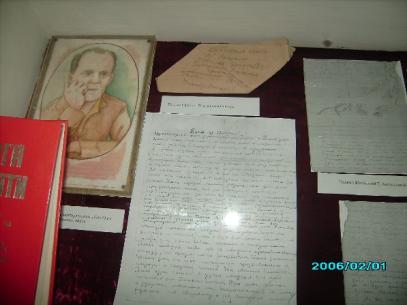 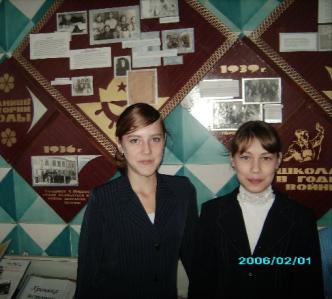 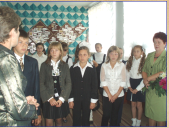 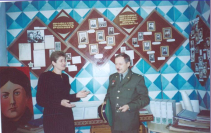 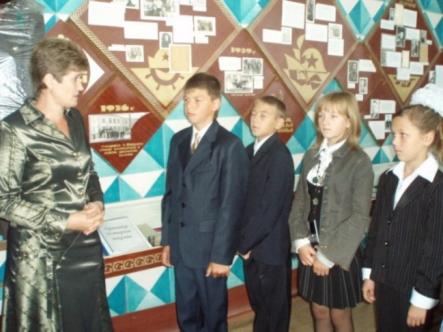 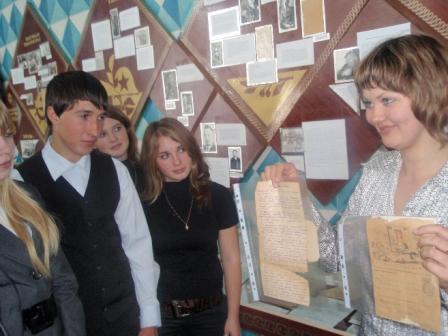 